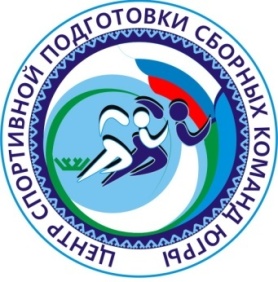 Бюджетное учреждение Ханты-Мансийского автономного округа – Югры «Центр спортивной подготовки сборных команд Югры»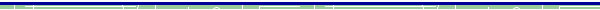 Наши реквизиты:Юридический адрес: 628002, г. Ханты-Мансийск, ул. Отрадная, д. 9Фактический адрес: 628002, г. Ханты-Мансийск, ул. Отрадная, д. 9Лицевые счета учреждения:Директор Третяк Сергей Иванович (действует на основании распоряжения Правительства Ханты-Мансийского автономного округа – Югры от 11 сентября 2020 года № 524-рп)e-mail: csp-ugra@mail.ru   сайт: www.csp-ugra.ru    тел.: (3467) 36-36-80ИНН 8601024730КПП 860101001ОКПО – 76828552ОКТМО – 71871000ОГРН – 1058600003373ОКОПФ – 75203ОКВЭД – 93.19ОКФС – 13ОКОГУ – 2300280БЮДЖЕТНЫЙ ЛИЦЕВОЙ СЧЕТ270316670ДЕПФИН ЮГРЫ (БУ "ЦСПСКЮ")            Номер счета получателя (номер казначейского счета)03224643718000008700Номер счета банка получателя 40102810245370000007БИК 007162163РКЦ ХАНТЫ-МАНСИЙСК//УФК по Ханты-Мансийскому автономному округу-Югре г. Ханты-МансийскВНЕБЮДЖЕТНЫЙ ЛИЦЕВОЙ СЧЕТ270336670ДЕПФИН ЮГРЫ (БУ "ЦСПСКЮ")            Номер счета получателя (номер казначейского счета)03224643718000008700Номер счета банка получателя 40102810245370000007БИК 007162163РКЦ ХАНТЫ-МАНСИЙСК//УФК по Ханты-Мансийскому автономному округу-Югре г. Ханты-Мансийск